Publicado en Sant Cugat del Vallès  el 20/03/2023 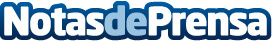 Expansor Palatino: el tratamiento de ortodoncia infantil que recomienda el Centre Dental Francesc Macià para ensanchar el paladarEl Centre Dental Francesc Macià es la clínica dental de Sant Cugat del Vallès especialista en la aplicación del tratamiento de expansor palatino para niños y niñasDatos de contacto:Oriol MarquèsEDEON MARKETING SL931929647Nota de prensa publicada en: https://www.notasdeprensa.es/expansor-palatino-el-tratamiento-de-ortodoncia Categorias: Medicina Cataluña Infantil Odontología http://www.notasdeprensa.es